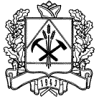 РЕГИОНАЛЬНАЯ ЭНЕРГЕТИЧЕСКАЯ КОМИССИЯКЕМЕРОВСКОЙ ОБЛАСТИ ПОСТАНОВЛЕНИЕ 
Об утверждении производственной программы в сфере холодного водоснабжения питьевой водой, водоотведения и об установлении тарифов на питьевую воду, водоотведение ЗАО «Водоканал» (г. Новокузнецк) Руководствуясь Федеральным законом от 07.12.2011 № 416-ФЗ «О водоснабжении и водоотведении», постановлением Правительства Российской Федерации от 13.05.2013 № 406 «О государственном регулировании тарифов в сфере водоснабжения и водоотведения», постановлением Коллегии Администрации Кемеровской области от 06.09.2013 № 371 «Об утверждении Положения о региональной энергетической комиссии Кемеровской области», региональная энергетическая комиссия Кемеровской области п о с т а н о в л я е т:
1. Утвердить ЗАО «Водоканал» (г. Новокузнецк), ИНН 4216002311, производственную программу в сфере холодного водоснабжения питьевой водой, водоотведения на период с 01.01.2014 по 31.12.2014 согласно приложению № 1 к настоящему постановлению. 
2. Установить ЗАО «Водоканал» (г. Новокузнецк), ИНН 4216002311, одноставочные тарифы на питьевую воду, водоотведение на период с 01.01.2014 по 31.12.2014 согласно приложению № 2 к настоящему постановлению. 
3. Настоящее постановление вступает в силу в порядке, установленном действующим законодательством.Приложение № 1к постановлению региональной энергетической  комиссии Кемеровской областиот « 20 » декабря 2013 г. № 548Производственная программа ЗАО «Водоканал» (г. Новокузнецк) в сфере холодного водоснабжения питьевой водой, водоотведения на период с 01.01.2014 по  31.12.2014Раздел 1. Планируемые объемы подачи питьевой воды и объемы принимаемых сточных вод, объем финансовых потребностей, необходимых для реализации производственной программы в сфере холодного водоснабжения, водоотведения      Раздел 2. Перечень и график плановых мероприятий по ремонту объектов систем водоснабжения и водоотведения, мероприятий, направленных на улучшение качества оказываемых услугПриложение № 2к постановлению региональной энергетической  комиссии Кемеровской областиот « 20 » декабря 2013 г. № 548Одноставочные тарифы  на питьевую воду, водоотведение ЗАО «Водоканал» (г. Новокузнецк)  на период с 01.01.2014 по 31.12.2014*Выделяется в целях реализации пункта 6 статьи 168 Налогового кодекса Российской Федерации.20 декабря 2013г.№548Председатель
Региональной энергетической комиссии
Кемеровской области В. Г. Смолего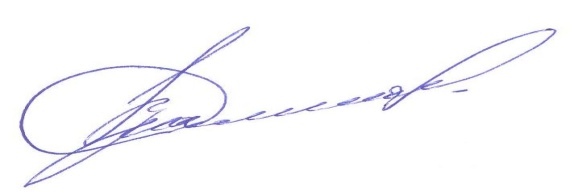 № 
п/пНаименование показателяЕдиница измере-нияс 01.01.2014 по 30.06.2014 с 01.07.2014 по 31.12.2014№ 
п/пНаименование показателяЕдиница измере-нияс 01.01.2014 по 30.06.2014 с 01.07.2014 по 31.12.2014123451.  Холодное водоснабжение питьевой водой 1.  Холодное водоснабжение питьевой водой 1.  Холодное водоснабжение питьевой водой 1.  Холодное водоснабжение питьевой водой 1.  Холодное водоснабжение питьевой водой  1.1. Поднято воды м328 352 186,0828 325 176,03 1.2. Получено со стороны м32 027 181,812 027 181,81 1.3. Расход воды на коммунально-бытовые нужды м3381 991,00381 991,00 1.4. Расход воды на нужды предприятия: м3547 271,00547 271,00 1.4.1. -  на очистные сооружения м358 797,0058 797,00 1.4.2. -  на промывку сетей м3218 440,00218 440,00 1.4.3. -  прочие м3270 034,00270 034,00 1.5. Объем пропущенной воды через очистные сооружения м330 365 862,8630 365 862,86 1.6. Подано воды в сеть м329 450 105,8929 423 095,84 1.7. Потери воды м38 938 107,148 929 909,59 1.8. Уровень потерь к объему поданной воды в сеть  % 30,3530,3512345 1.9. Отпущено воды по категориям потребителей м320 511 998,7520 493 186,25 1.9.1. На потребительский рынок м320 427 342,5020 427 342,501.9.1.1.-  потребителям в жилищном секторе м313 170 119,6913 170 119,691.9.1.2.-  прочим потребителям м37 257 222,817 257 222,81в т.ч.  бюджетным потребителям м3751 233,82751 233,82 1.9.2. На собственные нужды производства м384 656,2565 843,751.10.Финансовые потребности, необходимые для реализации производственной программы в сфере холодного водоснабжения питьевой водой тыс. руб.389 727,98405 765,09 2.  Водоотведение   2.  Водоотведение   2.  Водоотведение   2.  Водоотведение   2.  Водоотведение   2.1. Объем отведенных стоков м332 962 546,5232 962 546,52 2.2. Принято сточных вод по категориям потребителей  м332 193 623,5032 193 623,50 2.2.1. Потребительский рынок м332 193 623,5032 193 623,502.2.1.1.-  от потребителей в жилищном секторе м320 518 912,1420 518 912,142.2.1.2.-  от прочих потребителей м311 674 711,3611 674 711,36в т.ч. от бюджетных потребителей м310 543 473,3410 543 473,34 2.3. Пропущено через собственные очистные сооружения м332 962 546,5232 962 546,52 2.4. Финансовые потребности, необходимые для реализации производственной программы в сфере водоотведениятыс. руб.394 693,82411 112,57№ п/пНаименование мероприятияСрок реали-зацииФинансо-вые потреб-ности, тыс. руб., без НДСФинансо-вые потреб-ности, тыс. руб., без НДСОжидаемый эффектОжидаемый эффектОжидаемый эффект№ п/пНаименование мероприятияСрок реали-зацииФинансо-вые потреб-ности, тыс. руб., без НДСФинансо-вые потреб-ности, тыс. руб., без НДСНаименование показателятыс. руб. в год%№ п/пНаименование мероприятияСрок реали-зацииФинансо-вые потреб-ности, тыс. руб., без НДСФинансо-вые потреб-ности, тыс. руб., без НДСНаименование показателятыс. руб. в год%Питьевая водаПитьевая водаПитьевая водаПитьевая водаПитьевая водаПитьевая водаПитьевая водаПитьевая водаКапитальный ремонтКапитальный ремонтКапитальный ремонтКапитальный ремонтКапитальный ремонтКапитальный ремонтКапитальный ремонтКапитальный ремонт1.1.Ремонт участков водопровода2014 г.2014 г.37 902,53Уменьшение аварий на сетях, потерь, снижение количества потребителей, попадающих под отключение1606,45- Итого: Итого: Итого: Итого:   37 902,532. Водоотведение2. Водоотведение2. Водоотведение2. Водоотведение2. Водоотведение2. Водоотведение2. Водоотведение2. ВодоотведениеКапитальный ремонтКапитальный ремонтКапитальный ремонтКапитальный ремонтКапитальный ремонтКапитальный ремонтКапитальный ремонтКапитальный ремонт2.1.Ремонт участков канализации2014 г.2014 г.105 732,77Обеспечение экологической безопасности, бесперебойность водоотведения, увеличение надежности работы системы 3330,94- Итого: Итого: Итого: Итого:105 732,77№ п/пНаименование услуг, потребителейТариф, руб./м3Тариф, руб./м3№ п/пНаименование услуг, потребителейс 01.01.2014 по 30.06.2014с 01.07.2014 по 31.12.20141. Питьевая вода1. Питьевая вода1. Питьевая вода1. Питьевая вода1.1.Население (с НДС)*22,4223,361.2.Прочие потребители (без НДС)19,0019,802. Водоотведение2. Водоотведение2. Водоотведение2. Водоотведение2.1.Население (с НДС)*14,4715,072.2.Прочие потребители (без НДС)12,2612,77